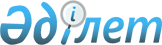 О повышении базовых ставок земельного налога и ставок единого земельного налога на не используемые земли сельскохозяйственного назначения по Тайыншинскому району Северо-Казахстанской области
					
			Утративший силу
			
			
		
					Решение маслихата Тайыншинского района Северо-Казахстанской области от 15 июня 2018 года № 179. Зарегистрировано Департаментом юстиции Северо-Казахстанской области 2 июля 2018 года № 4792. Утратило силу решением маслихата Тайыншинского района Северо-Казахстанской области от 11 сентября 2020 года № 379
      Сноска. Утратило силу решением маслихата Тайыншинского района Северо-Казахстанской области от 11.09.2020 № 379 (вводится в действие со дня его первого официального опубликования).
      В соответствии с пунктом 5 статьи 509, статьей 704 Кодекса Республики Казахстан от 25 декабря 2017 года "О налогах и других обязательных платежах в бюджет" (Налоговый кодекс) (далее – Кодекс), статьей 50 Закона Республики Казахстан от 25 декабря 2017 года "О введении в действие Кодекса Республики Казахстан "О налогах и других обязательных платежах в бюджет" (Налоговый кодекс)" и статьей 27 Закона Республики Казахстан от 6 апреля 2016 года "О правовых актах" маслихат Тайыншинского района Северо-Казахстанской области РЕШИЛ:
      1. Повысить в десять раз базовые ставки земельного налога, установленные статьей 503 Кодекса, на не используемые в соответствии с земельным законодательством Республики Казахстан земли сельскохозяйственного назначения по Тайыншинскому району Северо-Казахстанской области.
      2. Повысить ставки единого земельного налога, установленные статьей 704 Кодекса, в десять раз на не используемые в соответствии с земельным законодательством Республики Казахстан земли сельскохозяйственного назначения по Тайыншинскому району Северо-Казахстанской области.
      3. Признать утратившими силу:
      1) решение маслихата Тайыншинского района Северо-Казахстанской области от 21 мая 2015 года № 277 "О повышении ставок земельного налога на не используемые в соответствии с земельным законодательством Республики Казахстан земли сельскохозяйственного назначения в границах Тайыншинского района Северо-Казахстанской области" (зарегистрировано в Реестре государственной регистрации нормативных правовых актов за № 3284, опубликовано 29 июля 2015 года в информационно-правовой системе нормативных правовых актов Республики Казахстан "Әділет");
      2) решение маслихата Тайыншинского района Северо-Казахстанской области от 3 марта 2016 года № 364 "О внесении изменения в решение маслихата Тайыншинского района Северо-Казахстанской области от 21 мая 2015 года № 277 "О повышении ставок земельного налога на не используемые в соответствии с земельным законодательством Республики Казахстан земли сельскохозяйственного назначения в границах Тайыншинского района Северо-Казахстанской области" (зарегистрировано в Реестре государственной регистрации нормативных правовых актов за № 3671, опубликовано 7 апреля 2016 года в информационно-правовой системе нормативных правовых актов Республики Казахстан "Әділет").
      4. Настоящее решение вводится в действие по истечении десяти календарных дней после дня его первого официального опубликования.
					© 2012. РГП на ПХВ «Институт законодательства и правовой информации Республики Казахстан» Министерства юстиции Республики Казахстан
				
      Председатель XXVІ сессии маслихата
Тайыншинского районного
Северо-Казахстанской области 

К. Шарипов

      Секретарь маслихата Тайыншинского
района Северо-Казахстанской области 

К. Шарипов
